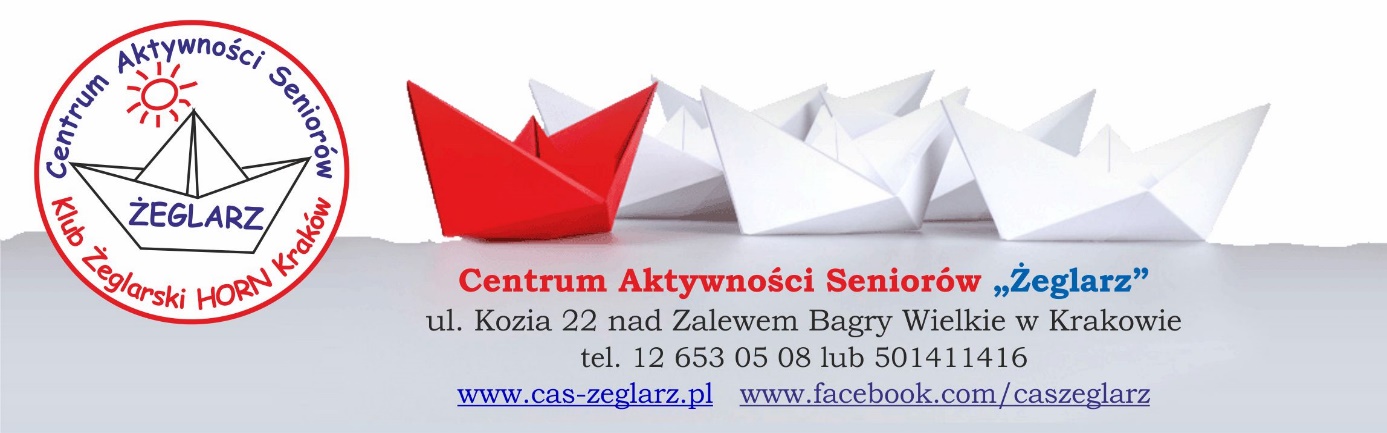 Centrum Aktywności Seniorów Żeglarzadres -   KŻ Horn Kraków, ul. Kozia 22, 30-733 Krakówkontakt – tel.+48 12 653 05 08, +48 605 262 252e-mail: caszeglarz@gmail.comwww.cas-zeglarz.pl  https://www.facebook.com/caszeglarzCAS czynne od poniedziałku do piątku w godzinach:OBOWIĄZUJE OD 01.2023Harmonogram zajęć stałych – STYCZEŃ 2023Zajęcia dodatkowe w styczniu 2023:                                               Na wszystkie zajęcia obowiązują zapisy.poniedziałek9.00-13.00wtorek9.00-13.00środa9.00-13.00czwartek9.00-13.00piątek9.00-13.00dzieńgodzinarodzaj zajęćuwagi   poniedziałek10.00-11.00Gimnastyka zdrowy kręgosłup.KŻ HornOd 09.01   poniedziałek11.15-12.15Tai Chi  KŻ HornOd 09.01.   poniedziałek12.30-13.15 Zajęcia pływania.Basen ul. Fabryczna 13Od 09.01     wtorek10.30-11.30Język hiszpańskipodstawowyKŻ Horn Od 10.01     wtorek11.30-12.30Język hiszpańskizaawansowanyKŻ HornOd 10.01     wtorek14.30-15.30Grupa kabaretowo – teatralna.Teatr KTO Ul. Zamojskiego 50Od 10.01     wtorek14.00-18.00Kawiarenka seniora (klub scrabble/brydż/klub obywatelski/gry stolikowe)Tawerna Hornśroda10.00-11.00Joga KŻ Horn Od 11.01środa11.15-12.15Tai ChiKŻ Hornśroda11.00-14.30Kawiarenka seniora(klub scrabble / brydż/ klub
 obywatelski / gry stolikoweTawerna Hornśroda17.00-19.00Szantowanie i historia żeglarstwa.KŻ HornOd 11.01czwartek12.00-13.00Język angielski               KŻ Horn                Od 12.01czwartek14.00-17.00 Ceramika warsztatyTerra Studio CeramikiUl. Potebni 6Od 12.01czwartek16.00-19.00Kawiarenka seniora(klub scrabble/brydż/klub obywatelski/gry stolikowe)Tawerna Hornpiątek11.15-12.15Zajęcia z treningu pamięci.KŻ HornOd 13.01piątek14.00-18.00Kawiarenka seniora(klub scrabble / brydż/ klub obywatelski / gry stolikowe)Tawerna Horn.datagodzinarodzaj zajęćuwagi13.01.2316.30-18.30Spotkanie kolędowe.KŻ Horn18.01.2311.15-13.15Zajęcia florystyczne.KŻ Horn20.01.2311.00-13.00Wycieczka na wystawę szopek krakowskich.Pałac KrzysztoforyUl. Rynek Główny 35.